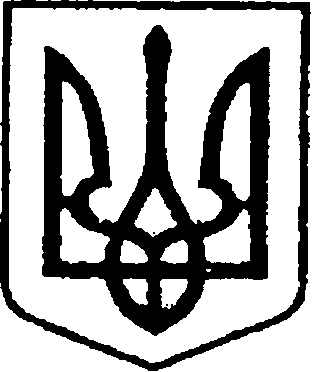 УКРАЇНАЧЕРНІГІВСЬКА ОБЛАСТЬН І Ж И Н С Ь К А    М І С Ь К А    Р А Д АВ И К О Н А В Ч И Й    К О М І Т Е ТР І Ш Е Н Н Явід  25 березня 2021 року	             м. Ніжин	                               № 105     Про нагородження Почесною Грамотою та оголошення Подякивиконавчого комітетуНіжинської міської ради з нагоди ювілеюВідповідно до статей 40, 42, 59 Закону України «Про місцеве самоврядування в Україні», рішення Ніжинської міської ради Чернігівської області «Про внесення змін до рішення Ніжинської міської ради                            від 03 травня 2017 року №27-23/2017 «Про затвердження Положень                  про Почесну грамоту, Грамоту та Подяку виконавчого комітету Ніжинської міської ради» від 02.02.2018 р. №18-35/2018, Регламенту виконавчого комітету Ніжинської міської ради Чернігівської області VІІI скликання, затвердженого рішенням Ніжинської міської ради Чернігівської області VІІI скликання від 24.12.2020 р. №27-4/2020, розглянувши клопотання начальника управління культури і туризму Ніжинської міської ради Бассак Тетяни Федорівни; начальника відділу з питань фізичної культури та спорту Ніжинської міської ради Глушка П.В. виконавчий комітет Ніжинської міської ради вирішив: 	1. Нагородити Почесною грамотою виконавчого комітету Ніжинської міської ради Горлача Леоніда Никифоровича, члена національної Спілки письменників України, поета, літературознавця, головного редактора газети Товариства «Чернігівське земляцтво», «Отчий поріг», лауреата Національної премії імені Тараса Шевченка за багаторічну плідну літературну діяльність та з нагоди 80-річчя з Дня народження.	2. Оголосити Подяку виконавчого комітету Ніжинської міської ради Кисілю Василю Анатолійовичу, викладачу з фізичного виховання ЗОШ№15 за сумлінну працю, вагомі успіхи у справі навчання і виховання підростаючого покоління та з нагоди 60-річчя з Дня народження. 	3. Відділу юридично-кадрового забезпечення апарату виконавчого комітету Ніжинської міської ради (Лега В.О.) забезпечити оприлюднення цього рішення на офіційному сайті Ніжинської міської ради.4. Відділу бухгалтерського обліку апарату виконавчого комітету Ніжинської міської ради (Єфіменко Н.Є.) забезпечити виконання цього рішення у частині придбання бланку Почесної грамоти та Подяки, рамок.5. Фінансовому управлінню Ніжинської міської ради виділити виконавчому комітету Ніжинської міської ради кошти за рахунок міської цільової програми заходів з відзначення державних та професійних свят, ювілейних та святкових дат, відзначення осіб, які зробили вагомий внесок                    у розвиток Ніжинської міської ТГ, здійснення представницьких та інших заходів на 2021 рік:5.1. у сумі 248,45 грн. на покриття витрат на грошову винагороду –      КТКВ (0210180), КЕКВ (2730);5.2. у сумі 400,00 грн. на покриття витрат для придбання квіткової продукції – КТКВ (0210180), КЕКВ (2210).6. Контроль за виконанням цього рішення покласти на керуючого справами виконавчого комітету Ніжинської міської ради Салогуба В.В.    	Міський голова                                                     Олександр КОДОЛАПояснювальна запискадо проекту рішення «Про нагородження Почесною грамотою та оголошення Подяки виконавчого комітету Ніжинської міської ради»Відповідно до ст. 40 Закону України «Про місцеве самоврядування                в Україні», рішення Ніжинської міської ради Чернігівської області                     «Про внесення змін до рішення Ніжинської міської ради від 03 травня                 2017 року №27-23/2017 «Про затвердження Положень про Почесну грамоту, Грамоту та Подяку виконавчого комітету Ніжинської міської ради»                        від 02.02.2018р. №18-35/2018, клопотання начальника управління культури і туризму Бассак Т.Ф. до нагородження Почесною грамотою виконавчого комітету Ніжинської міської ради пропонується Горлач Леонід Никифорович, член національної Спілки письменників України, поет, літературознавець, головний редактор газети Товариства «Чернігівське земляцтво», «Отчий поріг», лауреат Національної премії імені Тараса Шевченка; клопотання начальника з питань фізичної культури та спорту Глушка П.В. до оголошення Подяки виконавчого комітету Ніжинської міської ради пропонується Кисіль Василь Анатолійович, викладач з фізичного виховання ЗОШ №15. Проект рішення складається з шести розділів.	Відділ юридично-кадрового забезпечення апарату виконавчого комітету Ніжинської міської ради, відповідно до Закону України «Про доступ                       до публічної інформації», забезпечує опублікування цього рішення шляхом оприлюднення на офіційному сайті Ніжинської міської ради. Доповідати проект рішення на засіданні буде начальник сектора з питань кадрової політики відділу юридично-кадрового забезпечення апарату виконавчого комітету Ніжинської міської ради Кучер Людмила Сергіївна.Начальник відділу юридично-кадровогозабезпечення апарату виконавчогокомітету Ніжинської міської ради                                                          В.О. Лега